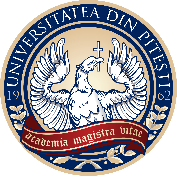 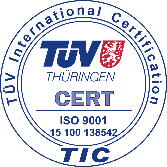 STRUCTURA ANULUI UNIVERSITAR 2021-2022Aprobată în ședința Consiliului de Administrație din data de 16.02.2022 și în ședința Senatului prin Hotărârea nr. 28/28.02.2022Semestrul ISemestrul II* Notă: perioada de desfăşurare a stagiului de practică poate fi cuprinsă atât în cursul anului universitar, cât şi în perioada vacanţelor universitare.SEMESTRUL II – ANII TERMINALIRECTOR,Conf.univ.dr. ing. Dumitru CHIRLEȘANPERIOADAACTIVITATEDURATA ACTIVITĂȚII01.10 - 23.12.2021Deschiderea anului universitar Activități didactice12 săptămâni (marți, 30.11.2021 – Sf. Andrei, Miercuri, 01.12.2021 – Ziua Marii Uniri – zile libere)24.12.2021 - 07.01.2022Vacanța de Crăciun2 săptămâni10.01 - 23.01.2022Activități didactice2 săptămâni24.01 - 13.02.2022Evaluări finale/Sesiune de examene3 săptămâni (Luni, 24.01.2022 Ziua Unirii Principatelor Române – zi liberă)31.01 - 13.02.2022Examene de finalizare studii3 săptămâni - Examene de finalizare studii (pentru absolvenții promoțiilor anterioare)14.02 - 20.02.2022Vacanță1 săptămână21.02 – 27.02/03.03.2022Refacere evaluări finale pentru anii terminali1 săptămână – pentru programele de master cu 90 ECTS04.03-15.03.2022Examene finalizare studii2 săptămâni – pentru programele de master cu 90 ECTSPERIOADAACTIVITATEDURATA ACTIVITĂȚII21.02.2022 – 22.04.2022Activitate didactică9 săptămâni (Vineri, 22.04.2022, Vinerea Mare – zi liberă)23.04.2022 – 01.05.2022Vacanța de Paște1 săptămână02.05.2022 – 05.06.2022Activități didactice5 săptămâni (Miercuri, 1.06.2022, Ziua Copilului, zi liberă)06.06.2022 – 26.06.2022Sesiune de examene3 săptămâni (Luni, 13.06.2022, a doua zi de Rusalii – zi liberă)27.06.2022 – 08.07.2022Practică*2 săptămâni - unde este cazul01.09 – 15.09.2022Refacere evaluări finalePERIOADAACTIVITATEDURATA ACTIVITĂȚII 21.02.2022 – 22.04.2022Activitate didactică9 săptămâni (Vineri, 22.04.2022, Vinerea Mare – zi liberă)23.04.2022 – 01.05.2022Vacanța de Paște1 săptămână02.05.2022 – 03.06.2022Activitate didactică5 săptămâni09.05.2022 – 03.06.2022Practică de specialitate2 săptămâni (Miercuri, 01.06.2022, Ziua Copilului – zi liberă)23.05.2022 – 26.06.2022Sesiune de examene3 săptămâni (Luni, 13.06.2022, a doua zi de Rusalii – zi liberă)30.05.2022 – 10.07.2022Refacere evaluări finale2 săptămâni13.06.2022 – 24.07.2022Examene de finalizare studii3 săptămâni01.09.2022 - 08.09.2022Examene de finalizare studii3 săptămâni